ÚRADNÁ  SPRÁVA  č.7ŠPORTOVO – TECHNICKÁ KOMISIA:1.ŠTK na základe žiadosti a súhlasov obidvoch FK nariaďuje zmeny termínov a ÚHČ:-6.liga dospelí 3. kolo: Brezovička - Hermanovce – 18.8.2019 o 13:00 hod., FK Brezovička poplatok 10€-7.liga dospelí 4. kolo: Záborské - Kokošovce – 25.8.2019 o 13:00 hod., bez poplatku -8B.liga dospelí 3. kolo: Svinia - Radatice – 18.8.2019 o 10:30 hod., FK Svinia poplatok 10€-4B.liga žiaci 1.kolo: Šar. Dravce - Torysa – 20.8.2019 o 16:00 hod. - výmena poradia zápasov, FK Š.Dravce poplatok 5€-4B.liga žiaci 1.kolo: Dubovica - Rožkovany – 16.8.2019 o 15:00 hod. - Rožkovany poplatok 10€ -3.liga žiaci 3.kolo: Brezovica - Ostrovany – 16.8.2019 o 17:00 hod., FK Brezovica poplatok 5€ -3.liga žiaci 3.kolo: Š.Michaľany – Peč.N.Ves – 29.8.2019 o 10:30 hod., bez poplatku-6.liga dorast 1.kolo: Záhradné - Šar. Michaľany  – 21.8.2019 o 17:00 hod., FK Šar. Michaľany poplatok 5€-6.liga dorast 1.kolo: Š.Dravce - Kendice – 29.8.2019 o 11:00 hod., FK Šar. Dravce poplatok 5€-5.liga žiaci 1.kolo: Chmeľov - Kendice – 27.8.2019 o 17:00 hod., FK Kendice poplatok 10€ -5.liga žiaci 1.kolo: Demjata - Ľubotice – 22.8.2019 o 16:30 hod., FK Demjata poplatok 5€ 2.ŠTK oznamuje, že stretnutie 6.liga dospelí 3. kolo: Žipov - Nemcovce sa odohrá 18.8.2019 o 13:00 hod.3.ŠTK oznamuje, že stretnutie 8C.liga dospelí 2. kolo: Jarovnice - Jakubova Voľa sa odohrá 29.8.2019 o 10:30 hod. na ihrisku v Jarovniciach. Zároveň ŠTK oznamuje, že od 15.8.2019 má FK ROMA Jarovnice uvoľnenú hraciu plochu na odohratie majstrovských stretnutí dospelých aj žiakov.4. ŠTK oznamuje, že FK Žipov dospelí odohrá svoje domáce stretnutia  od 8.9.2019 v nedeľu v ÚHČ.5.ŠTK oznamuje, že FK Ovčie odhlasujú družstvo dospelých v 8B.lige. Kluby majú vo vyžrebovaní voľno. FK Ovčie do pozornosti DK.6.ŠTK oznamuje, že FK Gregorovce odhlasujú družstvo dorastencov v 5.lige. Kluby majú vo vyžrebovaní voľno. FK Gregorovce do pozornosti DK.7.ŠTK oznamuje, že FK Gregorovce prihlasujú družstvo dorastencov do 7.ligy (od16tky – po 16tku) pod voľné žrebovacie číslo 4.8.ŠTK oznamuje, že FK Ostrovany odohrá svoje domáce zápasy v jesennej časti 7. ligy dospelých v sobotu v UHČ okrem týchto zápasov - 12. kolo Ostrovany - Kapušany 20.10. o 10:00 hod. a 14.kolo Ostrovany - Dulova Ves 3.11. o 10:30 hod. Miestom konania zápasov je UT v Sabinove, kde je aj zraz mužstiev. FK Ostrovany poplatok 10€.9.ŠTK kontumuje stretnutie 7. ligy dospelých Dulova Ves - Kapušany 3:0k v prospech domácich za neúčasť družstva hostí na stretnutí. Zároveň ŠTK dáva DK do pozornosti FK Kapušany.10.ŠTK zaradzuje po súhlase všetkých zainteresovaných tímov do U11 ligy Prípravky skupiny B družstvo Tatran dievčatá. Nové zloženie skupiny je nasledovné: 1. Ruská N. Ves, 2.Kapušany, 3. Ľubotice, 4.Fintice a 5. Tatran dievčatá.11.ŠTK zaradzuje po súhlase všetkých zainteresovaných tímov do U13 ligy Mladší žiaci skupiny D družstvo FK Chmin.N.Ves. Nové zloženie skupiny je nasledovné: 1. Ovčie, 2.Žipov, 3. Chmiňany, 4.Radatice a 5.Chmin.N.Ves. FK Žipov podmieňuje súhlas neodohratím posledných stretnutí na jednotlivých turnajoch.12.ŠTK oznamuje že FK Ľubotice B v 6. lige dospelých hrajú svoje zápasy v nedeľu v UHČ (platí od 4. kola), FK Ľubotice B poplatok 10€.13.ŠTK oznamuje R,DZ a FK že na všetkých stretnutiach riadených ObFZ Prešov sa nastupuje na platné RP. V zmysle SP čl.43 platí, že hráč môže nastúpiť na stretnutie aj na elektronický preukaz. Klub ale musí podať žiadosť o elektronický RP, ktorú matrikár schváli. Až po tomto úkone je elektronický RP platný. Ak hráč nemá plastový RP pre konfrontáciu je potrebné vytlačiť Zápasovú súpisku, ktorá obsahuje menný zoznam spolu s fotografiami hráčov.14.ŠTK oznamuje FK, že došlo k oprave Rozpisu súťaží, čl.11, bod „f“, prvá veta sa mení na : „Družstvo v zápise rozhodcu uvedie mená 11 hráčov a má možnosť nahrať až 9 náhradníkov“. Uvedená zmena vyplynula z aktualizácie Zápisu o stretnutí rozhodcu, kde sa vytvorila možnosť nahrať do súpisky pre stretnutie až 20 hráčov.15.ŠTK oznamuje, že je z dôvodu novelizácie Súťažného poriadku je povolený štart dievčatám v stretnutiach v kategóriach U13 narodených po 1.1.2005 a mladšie, U11 po 1.1 2007 a mladšie a U9 po 1.1.2009 a mladšie (opraviť v Rozpise ObFZ).16.ŠTK povoľuje štart hráčkam narodeným po 1.1.2004 a mladšie v súťaži žiakov 5.liga (od 16tky – po 16tku). Štart týchto hráčok v súťažiach žiakov 4.ligy a 3.ligy nie je povolený.17.ŠTK upozorňuje FK Hermanovce na dodržiavanie čl.17b (označená usporiadateľská služba vestami).18.ŠTK oznamuje organizovanie turnaja 3. ligy žiakov U13:-skupina B: FK Kapušany – 23.8.2019 o 17:00 hod., za účasti FK Kapušany, Chmeľov, Trnkov-Pušovce a V.Šebastová na ihrisku v Kapušanoch.- skupina B: FK Chmeľov – 29.8.2019 o 17:00 hod., za účasti FK Kapušany, Chmeľov, Trnkov-Pušovce a V.Šebastová na ihrisku v Chmeľove.- skupina D: FK Ovčie – 16.8.2019 o 17:00 hod., za účasti FK Ovčie, Žipov, Chmiňany, Radatice a Chmin.N.Ves na ihrisku v Ovčom.- skupina E: FK Uzovce – 17.8.2019 o 10:00 hod., za účasti FK Uzovce, Ražňany, Uz.Šalgov a Šar. Sokolovce na multif. ihrisku v Uzovciach.- skupina F: FK Kr. Lúka – 24.8.2019 o 9:00 hod., za účasti FK Kr. Lúka, Jak. Voľa, Kamenica a Peč. N. Ves na ihrisku v Kr. Lúke.19.ŠTK oznamuje organizovanie turnaja Prípravky U11:-skupina A: FK Lemešany – 24.8.2019 o 9:00 hod., za účasti FK Ličartovce, Drien.N.Ves, Lemešany, Dulova Ves a Š.Bohdanovce na ihrisku v Lemešanoch.-skupina B: FK Ruská N Ves – 24.8.2019 o 10:00 hod., za účasti FK Ruská N Ves, Tatran D, Kapušany, Ľubotice B a Fintice na ihrisku v Ruskej.20.ŠTK oznamuje organizovanie turnaja Prípravky U9:-skupina A: FK Brezovica – 17.8.2019 o 11:30 hod., za účasti FK Brezovica, Drienov, Široké a Šar. Michaľany na ihrisku v Brezovici.21.ŠTK oznamuje, že najbližšie zasadnutie komisie sa uskutoční dňa 22.8.2019 o 16:00 hod.DISCIPLINÁRNA KOMISIA:Vylúčení po druhom napomenutí. Disciplinárna sankcia: pozastavenie výkonu športu na 1 súťažné stretnutie, podľa čl. 9/2b2 DP a čl. 37/3:U 012: Marek Batík (1355367) Malý Šariš, od 12.08.2019 + 10 €U 013: František Balog (1373502) Ostrovany, od 12.08.2019 + 10 €U 014: Matej Tomáš (1142452) Nemcovce, 6. liga 3b dospelí, 2. kolo, 11.08.2019, Nemcovce – Gregorovce, vylúčený za HNS napadnutie súpera udretím, podľa čl. 49/1b DP a HNS voči DO po vylúčemí, podľa čl. 48/1c DP, DK udeľuje DS - pozastavenie výkonu športu na 5 týždne,  podľa  čl. 49/2b, 34/8  DP, od 12.08.2019 + 10 €U 015: Mikuláš Kravec (1190551) Nemcovce, 6. liga 3b dospelí, 2. kolo, 11.08.2019, Nemcovce – Gregorovce, vylúčený za kopnutie súpera nadmernou silou, podľa čl. 45/1 DP, DK ukladá DS - pozastavenie výkonu športu na 2 súťažné stretnutia, podľa čl. 45/2a DP, od 12.08.2019 + 10 €U 016: Dominik Sobota (1223591) Gregorovce, 6. liga 3b dospelí, 2. kolo, 11.08.2019, Nemcovce – Gregorovce, vylúčený za HNS napadnutie súpera udretím, podľa čl. 49/1b DP, DK udeľuje DS - pozastavenie výkonu športu na 3 týždne, podľa čl. 49/2b DP, od 12.08.2019 + 10 €  U 017: František Husár (1242403) Ostrovany, 7. liga dospelí, 2. kolo, 11.08.2019, Malý Šariš – Ostrovany, vylúčený za HNS voči DO, podľa čl. 48/1c DP, DK udeľuje DS - pozastavenie výkonu športu na 3 týždne, podľa  čl. 48/2b DP, od 12.08.2019 + 10 €U 018: Matúš Šingľar (1295788) Ruská Nová Ves, 8.A liga dospelí, 2. kolo, 11.08.2019, Petrovany – Ruská Nová Ves, vylúčený za zmarenie gólovej príležitosti držaním súpera, podľa čl. 46/1b, DK ukladá DS - pozastavenie výkonu športu na 1 súťažné stretnutie, podľa čl.46/2 DP, od 12.08.2019 + 10 €U 019: Jaroslav Macko (1294111) Tulčík, 8.A liga dospelí, 2. kolo, 11.08.2019, Tulčík – Ličartovce, vylúčený za kopnutie súpera nadmernou silou, podľa čl. 45/1 DP, DK ukladá DS - pozastavenie výkonu športu na 2 súťažné stretnutia, podľa  čl. 45/2a DP, od 12.08.2019 + 10 €U 020: Michal Miščák (1320892) Svinia, 8.B liga dospelí, 2. kolo, 11.08.2019, Miklušovce – Svinia, vylúčený za zmarenie gólovej príležitosti vrazením do súpera, podľa čl. 46/1b, DK ukladá DS -  pozastavenie výkonu športu na 1 súťažné stretnutie, podľa čl.46/2 DP, od 12.08.2019 + 10 €U 021: Juraj Stachura (1331012) Sedlice, 8.B liga dospelí, 2. kolo, 11.08.2019, Radatice – Sedlice , vylúčený za HNS voči DO, podľa čl. 48/1c DP, DK udeľuje DS - pozastavenie výkonu športu na 3 týždne,  podľa  čl. 48/2b DP, od 12.08.2019 + 10 €U 022: Peter Rajnoha (1274859) Miklušovce, DK berie na vedomie žiadosť o upustenie od výkonu zvyšku disciplinárnej sankcie a rozhodla, že podľa 41/1 DP podmienečne upúšťa od výkonu zvyšku disciplinárnej sankcie (1 súťažné stretnutie) a určuje skúšobnú dobu do 30.11.2019 + 10 €U 023: Andrej Kupčík (1295616) Brezovička, DK berie na vedomie žiadosť o upustenie od výkonu zvyšku disciplinárnej sankcie a rozhodla, že podľa 41/1 DP podmienečne upúšťa od výkonu zvyšku disciplinárnej sankcie (1 týždeň) a určuje skúšobnú dobu do 30.11.2019 + 10 €U 024: Ľubomír Slaninka (1190063) Záborské, DK berie na vedomie žiadosť o upustenie od výkonu zvyšku disciplinárnej sankcie a rozhodla, že podľa 41/1 DP podmienečne upúšťa od výkonu zvyšku disciplinárnej sankcie (1 týždeň), od 19.08.2019 a určuje skúšobnú dobu do 30.11.2019 + 10 €U 025: DK na základe podnetu ŠTK ukladá FK Hubošovce finančnú pokutu  120,- € za odhlásenie družstva dospelých zo súťaže 8.C liga dospelí po vyžrebovaní, Disciplinárna sankcia: podľa Rozpisu súťaží ObFZ Prešov, 12. Podmienky štartu, písm. m) a čl. 12/6 DP + 10 €U 026: DK na základe podnetu ŠTK ukladá FK Ovčie finančnú pokutu  100,- € za nenastúpenie na súťažné stretnutie 8.B liga dospelí, 1.kolo, 04.08.2019, Janov – Ovčie, Disciplinárna sankcia: Podľa Rozpisu ObFZ Prešov, 6. Hospodárske náležitosti, písm. f) a čl. 59 DP + 10 €DK udeľuje za porušenie Rozpisu súťaží ObFZ Prešov, 5. Miesto stretnutia, písm. i), DS -  finančnú pokutu 10 €, za povinnosť zasielať zostrih gólových situácii zo stretnutia 6. liga 3b dospelí  pre TV7 klubu:U 027: FK Chmiňany, zo stretnutia Chmiňany – Hermanovce, 1. kolo + 10 €U 028: Na základe Správy delegáta stretnutia, 7. liga dospelí, 2. kolo, 11.08.2019, Malý Šariš – Ostrovany, DK žiada FK Ostrovany o písomné stanovisko k činností členov US z hostí a spravaniu sa divákov po ukončení stretnutia.Podaním na komisiu DK do 20.08.2019. Pod ďalšími disciplinárnymi opatreniami.Odvolanie proti rozhodnutiu Disciplinárnej komisie ObFZ (okrem rozhodnutí podľa čl. 37/3, čl. 5 alebo čl. 8 DP) sa podáva na Disciplinárnu komisiu ObFZ v lehote do siedmich dní odo dňa oznámenia rozhodnutia Disciplinárnej komisie ObFZ (čl. 84 ods. 1 DP).SEKRETARIÁT:Výzva na predkladanie žiadostí o dotácie na infraštruktúru štadiónov.             Na základe rozhodnutia VV SFZ vypísal SFZ výzvu na predkladanie žiadostí o  finančný príspevok v rámci projektu podpory výstavby, rekonštrukcie a dobudovania futbalovej infraštruktúry v rokoch 2019 - 2021.            Všetky informácie týkajúce sa projektu a podmienok účasti v ňom (vrátane výzvy na predkladanie žiadostí o finančný príspevok) nájdete na nasledujúcom odkaze:                                                          https://www.futbalsfz.sk/section/3734 Projekt infraštruktúra 2019.pdfVýzva infraštruktúra 2019.pdf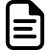 KOMISIA ROZHODCOV: